Himoinsa HYW-35 Т5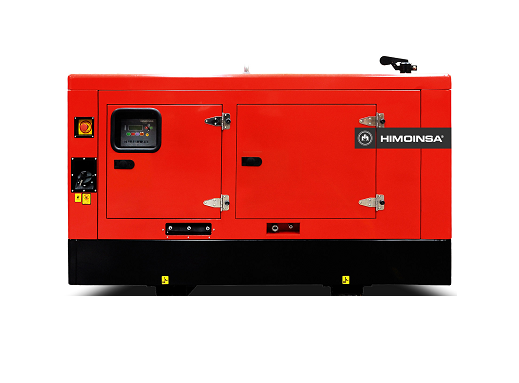 Дизельный генератор Himoinsa HYW-35 Т5 мощностью 27 кВт и напряжением 400/230 В. Оснащён дизельным двигателем Yanmar 4TNV98GGEH. Исполнение – в кожухе. Основные характеристикиОсновные характеристикиХарактеристики двигателяХарактеристики двигателяМарка ДГУHimoinsa (Испания)ПроизводительYanmar (Япония)Модель ДГУHYW-35 Т5Модель4TNV98GGEHИсполнение Шумозащитный кожухТип двигателядизельный, четырехтактныйОсновная мощность (Prime power), кВА/кВт (PRP) 134,0 / 27,0Номинальная мощность на выходе PRP, кВт30,7Резервная мощность (Emergency Stand-by Power), кВА/кВт (ESP) 237,0 / 30,0Номинальная мощность на выходе ESP, кВт34,1Номинальная сила тока, А48Рабочий объём двигателя, л3,319Род токапеременный, 3-фазныйВид наддува воздухаатмосферныйВыходное напряжение, В400 / 230Система впрыска топливапрямойЧастота выходного напряжения, Гц50Частота вращения двигателя, об/мин1500Расход топлива при нагрузке 110%, л/ч8,53ОхлаждениежидкостноеРасход топлива при нагрузке 100%, л/ч7,60Вид топливасезонное дизельное топливоРасход топлива при нагрузке 75%, л/ч5,70Количество, расположение цилиндров4, рядноеРасход топлива при нагрузке 50%, л/ч4,05Регулятор частоты вращения двигателямеханическийДлина, мм2100Электрическая система, В12Ширина, мм975Общий объем масла, л10,5Высота, мм1350Общий объем антифриза, л9,0Сухой вес, кг909Тип аккумуляторной батареигелеваяЕмкость стандартного топливного бака, л100Уровень звукового давления на 7 м, dB(A)66 ± 2,4